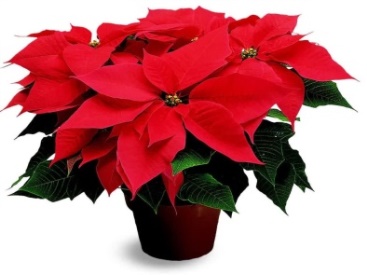 DECEMBER A&FWI EVENTSMonday 6th December 12.30 for 13.00Christmas Lunch…. at The Fairhaven Golf ClubTuesday 7th December @ 14.00 Knit & NatterMeeting at the Ansdell Institute CaféTuesday 14th December @ 19.30 W.I. MeetingWe welcome Samantha White who is well known for her fabulous collections of clothes, her clever use of scarves and how to tie them!  Come along and find that last Christmas present or long awaited gift for yourself!Monday 13th December @ 19.00 Book Club Christmas DinnerMeeting @ The County Hotel in LythamThis month’s book is After the End by Claire MackintoshThursday 16th December @ 10.30 Social GroupMeeting @ Lytham Hall Let’s meet up and have a mulled wine and mince pie together!Friday 17th December @ 19.00 Snow White & the Seven Dwarfs Panto@ The Grand in Blackpool(we have one ticket still available)DECEMBER LFWI EVENTSFriday 3rd December @ 19.00 Brass Band Concert at Chorley Town HallMonday 6th December @ 13.30 Heather Williams Cookalong – Festive Entertaining Wednesday 8th December @ 10.00 Machine Embroidery with Sue Chisnall-Sumner at the LFWI Offices Friday 10th December @ 10.00 Machine Embroidery with Sue Chisnall-Sumner at the LFWI Offices 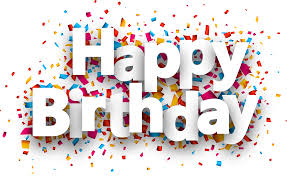 to our December babiesDorothy WilliamsonJay SemleyRita EdgeAnn LomasElaine EdmondsonW.I. CAMPAIGNSRESOLUTIONS(see full details in yourWI LIFE MAGAZINE)At our January 11th 2022 meeting, our full members have the opportunity to vote for their choice on which Resolution will go forward at the National Federation  Annual Meeting.Resolution 1Fit for Purpose : Fit for GirlsResolution 2Appropriate sentencing of non-violent women offendersResolution 3Equality in law for MenopauseResolution 4Women and Girls ASD and ADHDResolution 5Tackling digital exclusion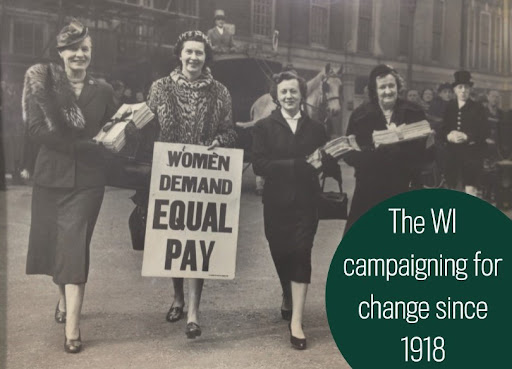 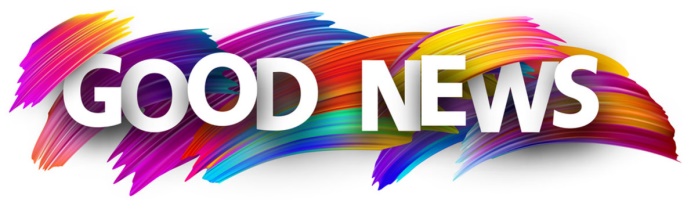 It is looking more positive for the future of our wonderful W.I.  We have encouraged new and existing members to volunteer their valuable time to join our Committee and persuaded a few experienced members to stay on for a short while!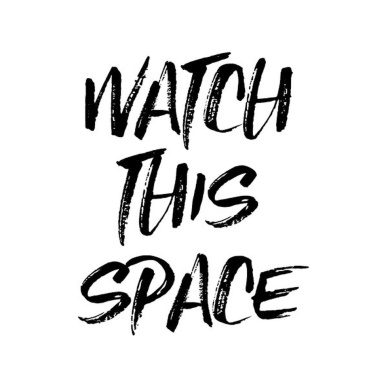 Please mark your calendars for the Annual Meeting scheduled for Tuesday 8th February 2022 where you will be able to say hello to your new team and farewell  to those stepping down. 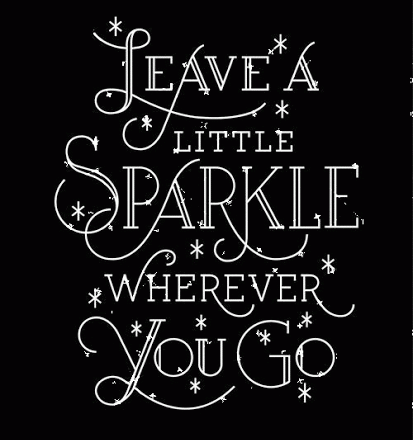 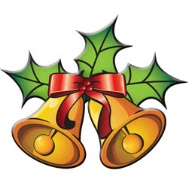 